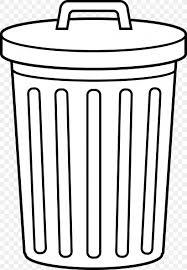 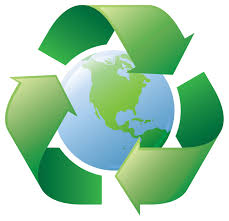 EFFECTIVE JANUARY 1, 2022 WASTE MANAGEMENT WILL BE THE NEW CONTRACTED WASTE REMOVAL SERVICE FOR THE WYOMING BOROUGHTrash/Recycling/Yard Waste/Bulk Pick up day will be on Thursday First Pick up day will be Thursday January 6th for TRASH & RECYCLINGWYOMING BOROUGH 2022 TRASH / RECYCLING PAYMENT SCHEDULEDISCOUNT PERIOD: DECEMBER 20, 2021 THROUGH FEBRUARY 4, 2022 $285.00FACE PERIOD: FEBRUARY 5,2022 THROUGH MAY 13, 2022           $295.00SENIOR CITIZENS RATE DECEMBER 20, 2021 THROUGH MAY 13, 2022   $285.00PAYMENTS RECEIVED AFTER MAY 13, 2022 WILL BE ASSESSED A $50.00 LATE FEE   $345.00VACANT PROPERTIES ARE NOT EXEMPT FROM ANNUAL TRASH FEERENTAL PROPERTY OWNERS ARE RESPONSIBLE FOR TRASH FEE NOT THE TENANTPick up day for regular trash will be on Thursday unless a holiday falls on the day it will be picked up the next day. Recycling will be every other week on ThursdaysBulk Sticker Pick up – 2nd Thursday of every month      Yard Waste Schedule:  April through November pick up day Thursday alternating weeks with recycling.A 2022 calendar will be mailed to all Residents